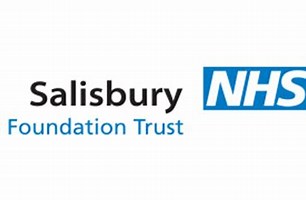 TENECTEPLASE  THROMBOLYSIS  CARE  PATHWAY for ST Elevation Myocardial Infarction (STEMI) /Or new Left Bundle Branch Block with acute MI symptomsFor use during Covid-19, if patient is deemed unsuitable for Primary PCICriteria for thrombolysis:Clinical  presentation and diagnosis  of  ST  Elevation  Myocardial  Infarction / new  Left  Bundle  Branch  Block  within  6  hours  of  symptoms.Plus ECG changes of:  ST  elevation  of  > 1mm  in  2  or  more  contiguous  limb  leads,  orST  elevation  of  > 2mm  in  2  or  more  consecutive  precordial  leads,  orPresumed  new  Left  Bundle  Branch  BlockNO  contraindications  present Cardiologist  to  decide  if  thrombolysis  is  the  treatment  of  choice    Dose  of  Tenecteplase  is  weight-adjusted  to  a  maximum  dose  of  10,000 units  (50 mgs)Administration - single Intra-Venous Bolus over 10 seconds**  In  patients  over  75  years  of  age,  reduce  dose  by  50%  to  reduce  risk  of  intra-cranial  bleeding**Ward:_______________   Date:___________Tenecteplase Contraindications:                                                          YES  /  NO- History of anaphylactic reaction to any of the constituents,   Or Gentamicin- Significant bleeding disorder or tendency to bleed- Stroke- Very high, uncontrolled BP- A head injury- Severe liver disease- Peptic ulcer- Oesophageal varices- Abnormality of blood vessels, i.e.: Aneurysm- Brain tumour or Intra-cranial mass- Pericarditis,    Endocarditis- Dementia- Current Anticoagulation / NOAC therapy, i.e.; Warfarin- Pancreatitis- Recent major surgery, including surgery to brain or spine- If the patient has received chest compressions for more than   2 minutes in the last 2 weeks- PregnancyIf any of  the  contraindications are present,  delay  thrombolysis  but  consider  the  following  options  with  a  sense  of  urgency:-- If  BP  very  high  or  uncontrolled,  commence  IV  Glyceryl  Trinitrate  infusion  50 mgs in 50 mls  (Nitronal / Nitrocine)  at  2 mgs/hr,  titrating  up  to  10 mgs/hr  as  required  to  lower  BP,  then  commence  thrombolysis.- CT  Scan  prior  to  administering  thrombolysis  if  any  doubt  re  Aortic  Aneurysm or  Dissection.The  Dr  will  have  already  obtained  the  patient’s  medical  history  of  presenting  cardiac-sounding  chest  pain  and/or  symptoms,  and  any  contraindications  to  thrombolysis.Ward:________________   Date:_____________Thrombolysis Checklist / Immediate Priorities – First 15 minutesPatient  name bandAttach  continuous  Cardiac  Monitoring  to  patientRecord  vital  signs:  BP in both arms,  Heart  Rate and Rhythm,  SaO2,  Respiratory Rate,  Temperature,  NEWS 2 score  and Blood  SugarObtain  12-lead  ECGInsert  peripheral  IV  cannula,  and  take  blood  samples  for  Full  Blood  Count,  Urea & Electrolytes, Troponin,  Clotting  screen,  random  Glucose,  random  Cholesterol,  C-Reactive  Protein,  and  Liver  Function  Test.Verbal  Consent  by  CardiologistConfirm  if  any  Allergies,  and  document  on  the  Drug  ChartOxygen will not  be  required by every patient,  Please  give  Oxygen  if  Hypoxic  or  in  Heart FailureMetoclopramide  10 mgs  IV  (if  no  anti-emetic  already  given)Morphine  5 – 10 mgs  OR  Diamorphine  2.5 – 5 mgs  IV,  titrated  to  painASPIRIN  300 mgs  oral,  stat  dose  (if  not  already  given)CLOPIDOGREL 300 mgs OR 600 mgs oral, stat, as per Cardiologist  decisionHEPARIN  (Unfractionated)  5,000 unit  bolus  IV,  followed  byTENECTEPLASE  IV  bolus,  as  per  patient  weight / age,  followed  byHEPARIN  (Unfractionated)  IV  infusion,  to  commence  at  1,000 units / hour – as  per  Trust’s  IV  Heparin  Prescription  Chart,  and  APTT  to  be  checked  4  hours  after  commencing  Heparin,  then  adjusting  dose  of  Heparin  if  required  as  per  APTT.IV  Heparin  infusion  is  usually  continued  for  48 hours,  however  please  confirm  duration  with  CardiologistMay  require  Continuous  Variable  Rate  IV  Insulin  Infusion  if          BM> 11.1mm/lChecklist completed by:                         Date:Name _________________ Signature    ____________Designation___________Ward: _________________   Date: ____________Chest  X-Ray  can  be  performed  post-Tenecteplase,  as  per  Dr’s  instructions,  unless  clinically  indicated  prior  to  thrombolysis.  Echocardiogram  should   be performed  post-Tenecteplase  to  assess  Left Ventricular  function.    Repeat  ECG’s  should  be  recorded  at  60 minutes  and  90 minutes  after  thrombolysis,  and  also  if  the  patient  has  chest  pain.If  ST  segments  do  not  show  evidence  of  resolution  at  90 minutes,  and  the  patient  has  on-going  symptoms,  the patient  should  be  discussed  with  the  on-call  Cardiologist  as  a  matter  of  urgency.*** Thrombolysis should not be repeated ***Ward: ______________   Date:______________Nursing CareThe  patient  should  have  continual  cardiac  monitoring  to   monitor  closely  for  arrhythmias  for  a  minimum  of  48  hours,  and  defib/pacing  pads  in-situ  for  the  first  24  hours.Therefore, 1:1 Nursing is required for the first 24hours (at least)Reperfusion  arrhythmias  such  as  Idio-Ventricular Rhythm   are  common in  patients  post-thrombolysis.Initial  Vital  Signs  should  be  monitored  and  recorded  every 15 minutes  for  the  first  2 hours,  then  ½  hourly for  2  hours,  hourly  for  4  hours,  then  4  hourly  if  stable. Observations  will  be  recorded  on  POET  by  ED  and CCU  staff;  However,  if  the  patient  is  thrombolysed  in  the  Cardiac  Suite,  the observations  will  be  recorded  on  the  observations  charts  at  the back  of  this pathway.Bed-rest initially for 24 hours, but longer if unstable.During,  and  for  48  hours  after  Tenecteplase,  unnecessary  invasive  procedures  should  be  avoided,  as  should  IM  injections,  and  wet-shaving,  due  to  the  increased  risk  of  bleeding.  Vigorous  brushing  of  teeth  can  also  result  in  bleeding  from  the  gums,  so  is  best  avoided.  Pressure  dressings  should  be  applied  to  puncture  sites  to  reduce  risk  of  haematoma  formation.Ward:_______________    Date:______________Observations before, during and after Tenecteplase (in the Cardiac Suite only)DateWard: ______________   Date:______________Observations after Tenecteplase (in the Cardiac Suite only)DateWard:_______________   Date:_______________Observations  after  Tenecteplase  (in the Cardiac Suite only)DatePatient  ID  LabelPatient  Weight  Dose  of  TenecteplaseVolume  of  solution<60 kgs30 mgs  (6,000 units)6 mls60 – 69 kgs35 mgs  (7,000 units)7 mls70 – 79 kgs40 mgs  (8,000 units)8 mls80 – 89 kgs45 mgs  (9,000 units)9 mls90 kgs +50 mgs  (10,000 units)10 mlsPatient  ID  LabelPatient  ID  LabelPatient  ID  LabelDateTimeOnset  of  PainCall  for  HelpArrival  of  First  ResponderArrival  of  AmbulanceArrival  at  HospitalTime  of  TenecteplasePatient  ID  LabelPatient  ID  LabelTIMEBP24023022021020019018017016015014013012011010090807060504030SaO2Resp RateHeart RhythmTemperatureNEWS 2 scorePain Score 1-10Patient  ID  LabelTIMEBP24023022021020019018017016015014013012011010090807060504030SaO2Resp RateHeart RhythmTemperatureNEWS 2 scorePain Score 1-10Patient  ID  LabelTIMEBP24023022021020019018017016015014013012011010090807060504030SaO2Resp RateHeart RhythmTemperatureNEWS 2 scorePain Score 1-10